Тема урока:    Внешнее строение листа.  Листья  простые и сложные.Цель  урока:  Учащиеся узнают строение листа. Научатся различать простые и сложные листья.  Узнавать растения по листьям. Задачи урока.Образовательная - изучить строение листа, - научиться распознавать листья простые и сложные.Коррекционно – развивающая - развивать логическое мышление через умение сопоставлять, анализировать, делать   выводы. Воспитательная  -  воспитание положительной мотивации к предмету. Оборудование   - натуральные объекты - комнатные растения с простыми  и сложными листьями,    - гербарный материал,    - таблицы «Строение листьев», «Листья простые и сложные»,    - инструктивные карточки, карточки с заданиями,    - презентация.  Тип урока:  комбинированный.Методы - практический, - частично – поисковый,  - объяснительно – иллюстративный.Формируемые понятия     - листовая пластинка,      - черешок,      - простой лист и сложный,      -  жилкование ( сетчатое, дуговое, параллельное).Планируемый результатучащиеся должны знать:     - части листаучащиеся должны уметь:     - определять части листа различать простые и сложные листья- сравнивать строение листьев на натуральных объектах.                                                          Ход урока1. Организационный момент        Проверка готовности к уроку. 2. Актуализация знаний        ( Подготовка к активному и сознательному восприятию материала)     Фронтальный опрос.         - Назвать органы растения.         - Какие органы растения мы уже изучили?         - Какой орган растения самый заметный?        Проблемный вопрос.         -   Возможно  ли получить урожай яблок, если на яблоне не будет листьев? бывает , что на яблоню напали гусеницы и съели листья.       -  Все вы знаете вкус арбуза. Кокой он?     -  А как вы думаете, откуда берётся сахар в арбузе? (Один из вариантов ответа – из                  земли, из почвы.)      -  А есть ли в почве сахар? (Нет)      -  Ребята, сахар образуется  в зеленом  листе растения, а  оттекает и накапливается в плодах ( яблоко), у моркови ( в корнях).         Значить если не будет листьев на яблоне, то и не будет яблочек        Чтобы узнать, где в листочке  спрятался сахар, мы с вами изучим  как устроен лист, а на следующих уроках  узнаем,  как в листьях образуются питательные вещества и кислород.3. Новый материал
  Цель:   Дать учащимся конкретное представление об изучаемом органе растения.
  -   Сегодня на уроке мы рассмотрим  строение  листа.  -    Записываем тему в тетрадь  тему урока  «Внешнее строение  листа. Простые и сложные листья»   Коллективная постановка учебных задач урока ( при участии учителя)Слайд 11. Из каких частей состоит лист?      2. Какие бывают листья? 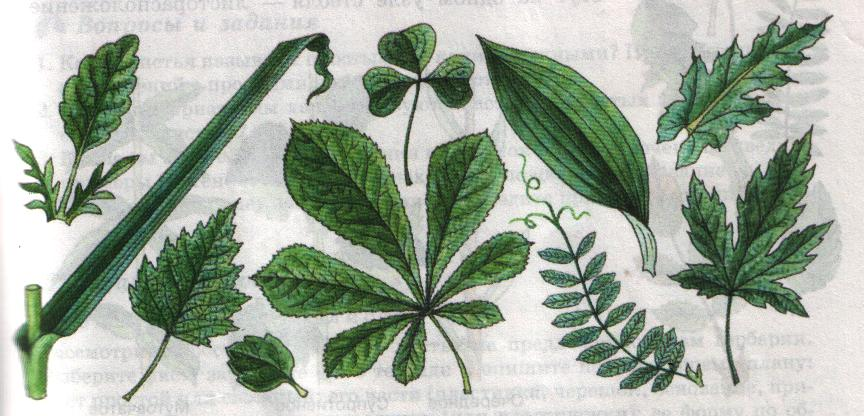 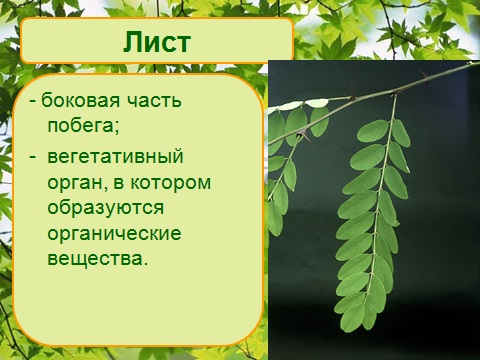 Слайд 2Задание 1.Рассмотри комнатные растения  в кабинете.      - Где располагаются листья?      -    Чем отличаются листья  разных  растений?  (Формой,  размером, цветом)А какой цвет присутствует во всех листьях?  (Зелёный, но разных оттенков)Рассмотри  веточку сосны, ели.(Листья в виде иголочек. Называются  хвоя. А растения называются хвойные). Слайд 3 Задание 2 -    Найди среди гербарного материала лист клёна. -    Рассмотри его.  Сколько  частей можно выделить в листе?              ( Формируются понятия: листовая пластинка  (широкая часть листа) и черешок     ножка), которым лист прикрепляется к стеблю.  -    Края листовой пластинки могут быть  цельными и резными.       Какой край у клёна, фикуса?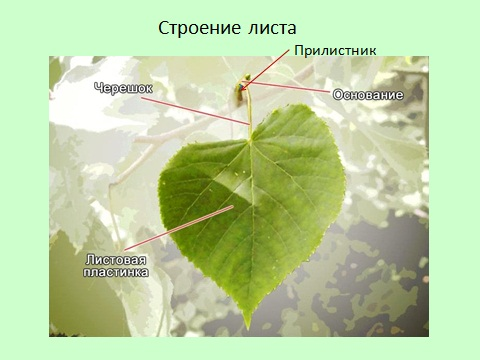 Слайд 4Задание 3.   -  Рассмотри лист фиалки и алоэ.
 -   Найди отличие  (у фиалки есть черешок, а у алоэ нет). 
 -   Найди в кабинете растение с сидячим листом.
                                (Формируются понятия: черешковый лист, сидячий лист).   	 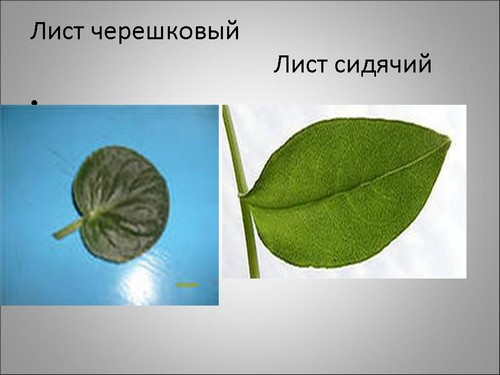  Слайд 5 ФизминуткаМы листики осенние,
На ветках мы сидим.
Дунул ветер - полетели,
Мы летели, мы летели
И на землю тихо сели.
Ветер снова набежал
И листочки все поднял.
Закружились, полетели
И на землю тихо сели.Слайд 6Задание 4.  - Рассмотри лист с обратной стороны. 
 Видите рисунок. - Чем пронизана  листовая  пластинка?  (Жилками- сосудами)-  По жилкам поднимается вода с минеральными солями и оттекают    органические                             
	вещества.
--  На доске нарисовать листья.     1. ученику  - лист лилии амазонской    2. ученику – лист фикуса    3. ученику – лист хлорофитума.
--  Показать,  как идут жилки.Работа с учебником страница 69, рис 51.
	Определить какое жилкование  у лилии амазонской, фикуса, хлорофитума
	(Формируемые понятия:  дуговое жилкование, сетчатое, параллельное).  	
          Параллельное и дуговое жилкование у однодольных растений, сетчатое - у двудольных растенийСлайд 7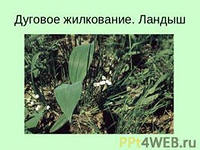 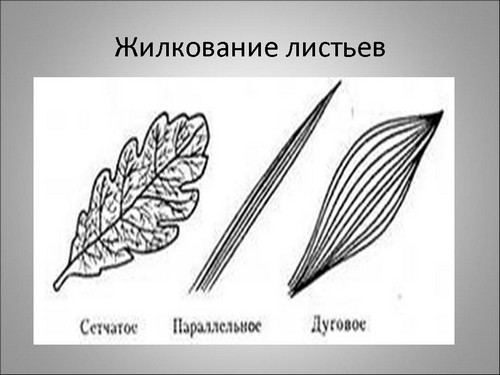 Слайд 8Задание 5.-  Рассмотреть лист клевера и сирени
       - Это листья сидячие или черешковые?
       -  Какое жилкование?
       - Чем они отличаются?   (У клевера к общему черешку прикрепляется 3 листовых  пластинки, а  у  сирени одна.   	
         Формируемые понятия: простой лист и сложный
     - Найдите в классе растения со сложными листьями. 
      После объяснения проговорить все новые  словаСлайд 9 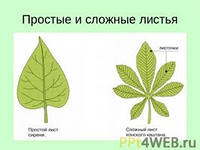 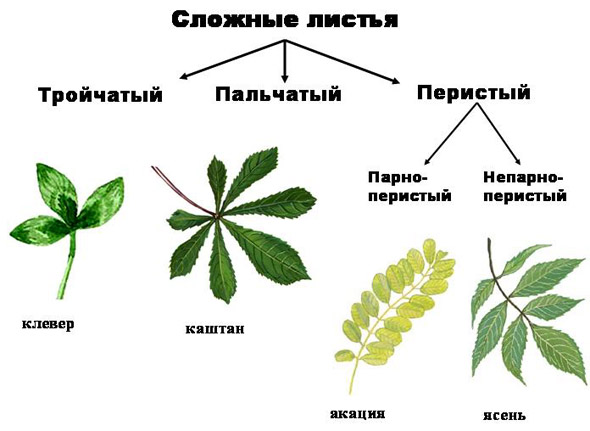 4. Закрепление.-   Ученикам предлагаются на карточках разного цвета задания на выбор.	Жёлтый цвет – повышенный уровень сложности,	зелёный цвет –  невысокий уровень сложности	красный цвет – индивидуальная работа  (по желанию ученика)  Задание 1.      Подписать на  рисунке части листа.Задание 2. Подписать на рисунке сидячий лист и черешковый. Указать их -  отличительный признак       Задание 3.   Описать растение по плану (подчеркнуть правильный ответ)	 		     -     Название растения  ------------------               - форма листовой пластинки: овальная, округлая, вытянутая,  стреловидная.           - лист черешковый, сидячий,           -лист простой, сложный,	     -жилкование: дуговое, сетчатое, параллельное.  Фронтальная   работа  Дидактическая игра «Чей я? »        На доску прикрепляются листья. Ученики отвечают: листья берёзы, клубники, одуванчика, подорожника, рябины, клевера, ландыша, шиповника, дуба. 		.	   -    Выбрать сложные листья.-   Выбрать листья с дуговым жилкованием.5. Вывод. Все растения имеют листья. Листья имеют листовую пластинку, черешок. Основанием листа они прикрепляются к стеблю. листья бывают черешковые и сидячие. Листья пронизаны жилками. Жилки – это сосуды. жилкование бывает сетчатое. параллельное, дуговое. Листья бывают простые и сложные   6. Рефлексия. Вернуться к теме урока и цели урока.Сегодня на уроке вы узнали, из каких частей состоит  лист и какие бывают листья. А на следующих уроках мы узнаем  какие процессы протекают в листе, т.е  как образуются питательные вещества,  в том числе сахар.А теперь оцените  свою работу на урокеРаздать карточки разного цвета.Зелёный цвет будет означать – вам было хорошо  на уроке. комфортное, гармоничное состояниеЖёлтый цвет – спокойное, ровное  состояние.Красный цвет – тревожное состояние.Вы поднимите карточку того цвета, какого  захотите, оценивая свою работу на уроке.     7. Домашнее задание  Учебник  страница 69-70, рис. 48 с. 69Разноуровневое задание       1 уровень.  Нарисовать простой и сложный лист знакомых вам растений.       2 уровень.   Описать  по плану (подчеркнуть правильный ответ) листья двух           комнатных    растений  -  Название растения  ------------------  - форма листовой пластинки: овальная, округлая, вытянутая,	стреловидная.  - лист черешковый, сидячий,  -лист простой, сложный,            -жилкование: дуговое, сетчатое, параллельное8. Выставление отметок  